Unit 6 Lesson 4: Interpret Measurement Data on Line PlotsWU Notice and Wonder: A List and a Line Plot (Warm up)Student Task StatementWhat do you notice? What do you wonder?Lengths in Inches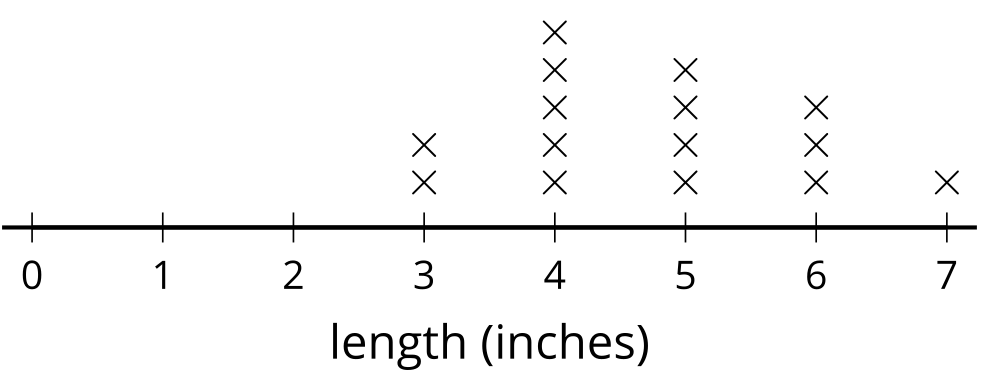 1 A Set of SeedlingsStudent Task Statementheights of seedlings (in inches)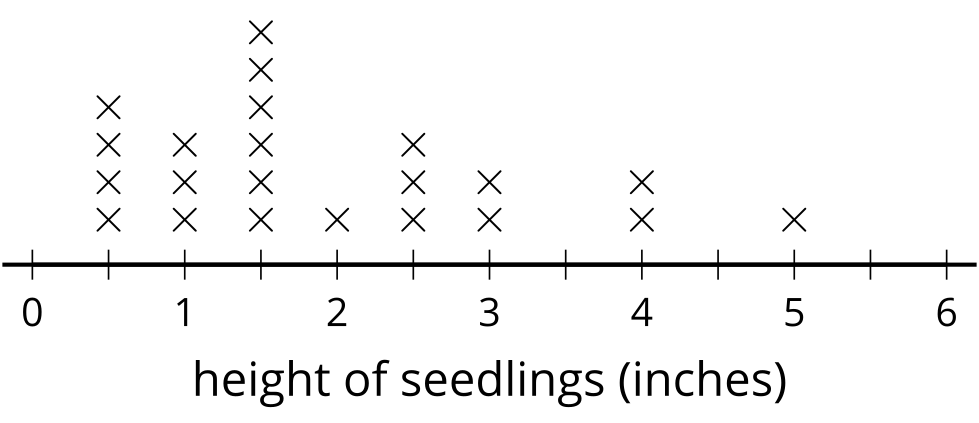 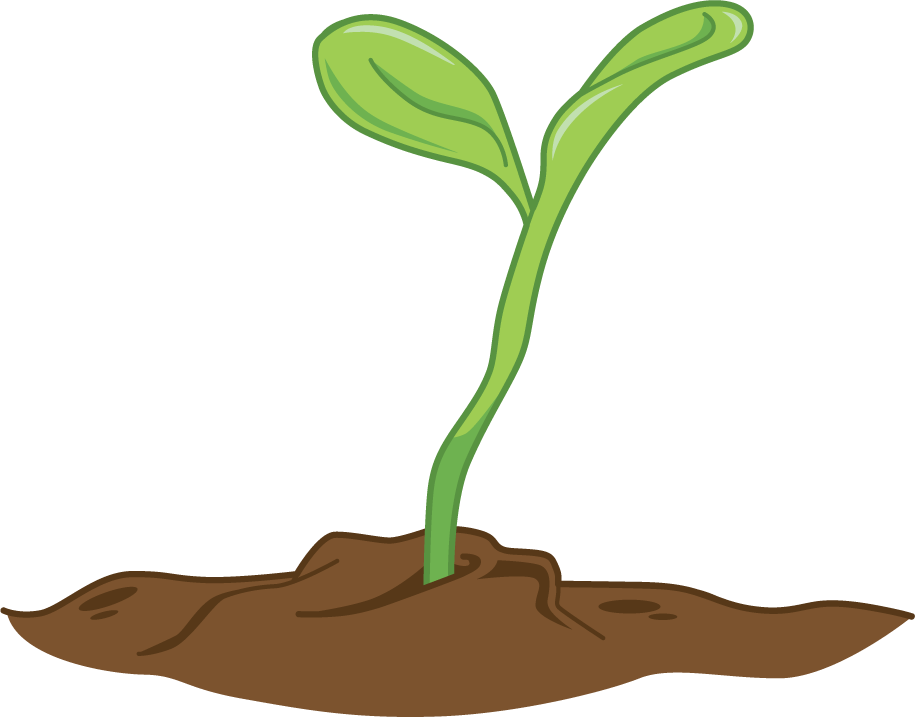 Write 3 statements about the measurements represented in the line plot.What questions could be answered more easily with the line plot than the list? Write at least 2 questions.2 All About TwigsStudent Task Statement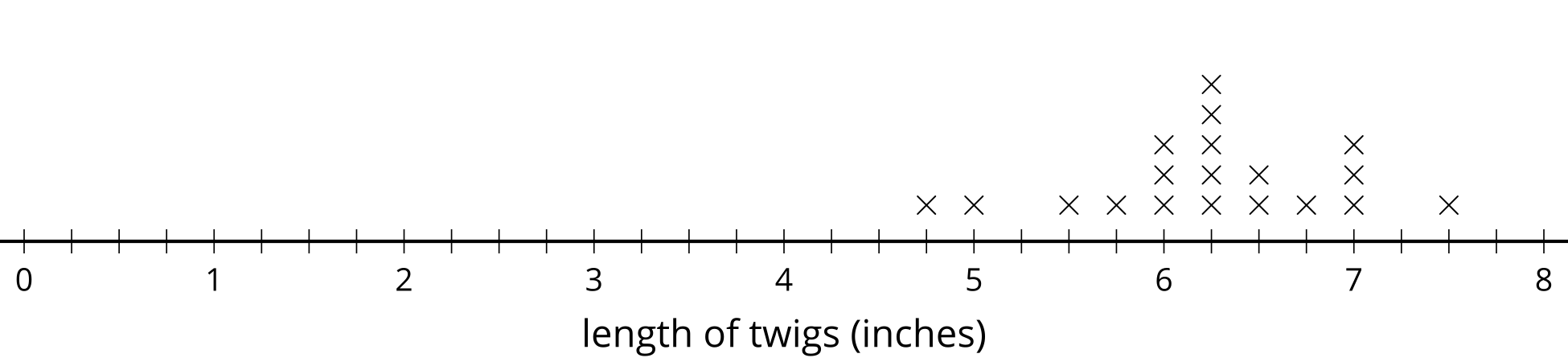 How many twig lengths are represented in the line plot?How many of the twigs are  inches long?How many of the twigs are less than 6 inches long?How many of the twigs are more than 6 inches long?What is the length of the shortest twig?What is the length of the longest twig?What is the most common twig length?Add an “x” to the line plot that would represent a twig with a length between 3 and 4 inches.What is the length of the twig you added to the line plot?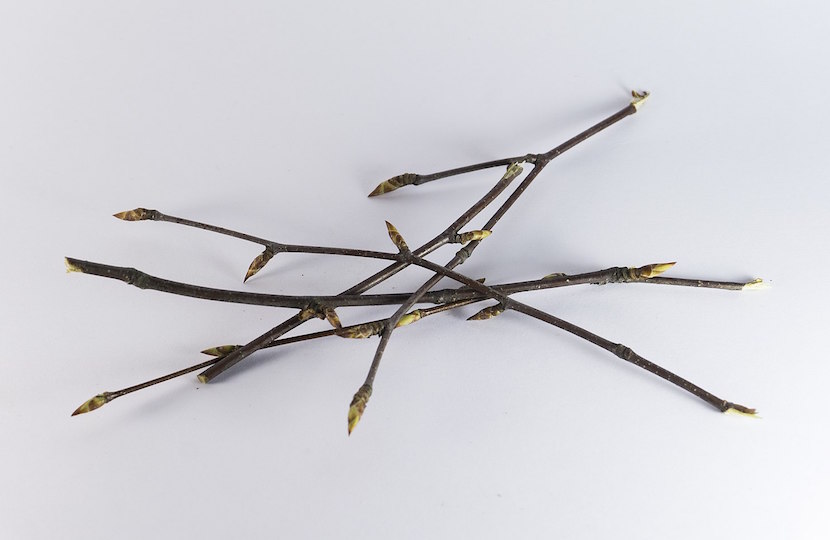 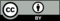 © CC BY 2021 Illustrative Mathematics®354456753445664114353142